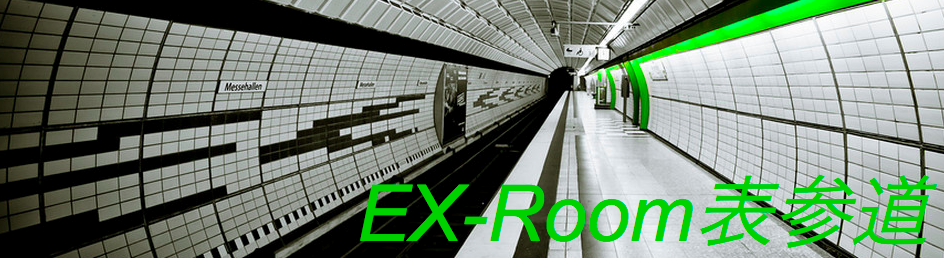 〒150-0001　東京都渋谷区神宮前4-8-6 メイプルハウスB1FEメール：  genichiide@gmail.com●地下鉄銀座線・半蔵門線・千代田線「表参道」駅A2出口より徒歩3分●駐車場はございませんので近隣の有料パーキングをご利用ください。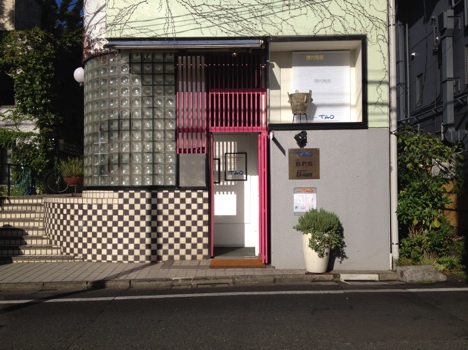 